TARZANA NEIGHBORHOOD COUNCILJOINT LAND USE COMMITTEE AND SPECIAL BOARD MEETING Special MeetingMonday, December 6, 2021 7:30PM VIRTUAL TELEPHONIC MEETING  .How to Join the Virtual Telephonic Meeting Online: Go to https://zoom.us/j/980 6200 4644  or paste the address into the address bar on your browser and press EnterUsing the Zoom App: Join Meeting and enter ID: 980 6200 4644By Telephone: Dial 1-669-900-6833, enter 980 6200 4644, and Press #You may also call in using the following phone numbers:833-548-0282, 888-475-4499, 877-853-5257, 833-548-0276In conformity with the Governor’s Executive Order N-29-20 (MARCH 17, 2020) and due to concerns over COVID-19, the Tarzana Neighborhood Council meeting will be conducted entirely telephonically. Public Comment: Every person wishing to address the Beautification Committee using a phone must call in using the information above to join the meeting. Instructions on how to sign up for public comment will be given to listeners at the start of the meeting. The public is requested to dial *9, when prompted by the presiding officer, to address the Board on any agenda item before the Committee takes an action on an item. Comments from the public on agenda items will be heard only when the respective item is being considered. Speakers shall limit their comments to matters relevant to the item on the agenda. The Chair may rule that the speaker is out of order if the comments are not germane to the item under consideration. If multiple speaker cards are submitted on one agenda item, preference will be granted to members of the public who have not spoken previously during the meeting, either during public comment or on another agenda item. Public comment will be limited to 2 minutes unless adjusted by the presiding officer General Public Comment: Comments from the public on other matters not appearing on the agenda that are within the Committee’s jurisdiction will be heard during the General Public Comment period. Please note that under the Brown Act, the Committee is prevented from acting on a matter that you bring to its attention during the General Public Comment period; however, the issue raised by a member of the public may become the subject of a future Committee meeting. Public comment may be limited to two minutes per speaker, unless adjusted by the presiding Committee Chair The American With Disability Act: As a covered entity under Title II of the Americans with Disabilities Act, the City of Los Angeles does not discriminate on the basis of disability and upon request, will provide reasonable accommodation to ensure equal access to its programs, services, and activities. Sign language interpreters, assistive listening devices, or other auxiliary aids and/or services may be provided upon request. To ensure availability of services, please make your request at least 72 hours prior to the meeting you wish to attend by contacting the Department of Neighborhood Empowerment by email: NCSupport@lacity.org.1. Call to Order, Welcoming Remarks, including brief presentations by government representatives. 2. Public Comments: Comments from the public on non-agenda items within the Committee’s subject matter jurisdiction. Public comments are limited to two minutes per speaker.3. Wicked Cow Restaurant: ZA-2021-4838-CUB. The Wicked Cow Restaurant at 18507 Ventura Blvd, currently opened for business, has applied for a CUB to allow service, including a full line of alcohol, from 8am to 2am in lieu of the 7am to 11pm required by the Mini-Shopping Center and Commercial Corner regulations.  The 1755 square foot restaurant will have 54 indoor seats and 32 outdoor seats situated in the space adjacent to the north side of the restaurant and the front of the building along Ventura Blvd.   The item was tabled from the October 18 meeting awaiting details now available. Discussion and possible motion.  4. Salute Restaurant : ZA-2021-8662-CU  B. The 60 seat, 1736 square foot, Salute restaurant at 18348 Ventura Blvd. has applied to serve a full line of alcohol.  The location is currently operated as a restaurant and no additional construction or parking space is proposed.  Live entertainment in the form of musicians or a violinist is proposed as well as belly dancers on some evenings.  A presentation by a representative has been invited.   Discussion and possible motion.  5. Mikveh: ZA-2020-6784-CU.  The Conditional Use Permit for the Mikveh at 5300 North Mecca Avenue in a R1-1 zone has been approved by Mayor Garcetti.  A Zoning Administrator hearing was held on October fifth.  The two-story, 28 foot tall project will contain two religious cleansing/purification pools and eight bathrooms on the ground floor and a caretaker apartment on the second floor.  Maximum usage will be limited to 20 patrons per day, with a maximum or 10 at one time.    Community input included support from TPOA and 134 area residents as well as from local Assembly and Congress members.  Opposition was expressed by 17 residents.  Hours of operation will be limited to 5-9 pm during the winter and 8-11pm during daylight savings time months. 6. Comments by Chair on Future Items. An application was filed last month for a zone change, demolition of the existing single family house, and construction of three single family houses, each with an attached garage and an ADU at 19300 Hatteras Street, an RA zoned property at the southeast corner of Hatteras and Tampa.  Details to be provided when available.7. Adjournment  For more information about the Tarzana Neighborhood Council visit our web site at www.tarzananc.orgIn compliance with Government Code section 54957.5, non-exempt writings that are distributed to a majority or all of the board in advance of a meeting, may be viewed at our website by clicking on the following link: https://www.tarzananc.org/committee/viewCommittee/17, or at the scheduled meeting. In addition, if you would like a copy of any record related to an item on the agenda, please contact us at tnc@tarzananc.orgAny materials that may be distributed to a majority of the Board less than 72 hours prior to the above scheduled meeting are available for review by the public at 19040 Vanowen Street, Reseda, CA 91335 or on our website at tnc@tarzananc.org Process for Reconsideration – Reconsideration of Board actions shall be in accordance with the Tarzana Neighborhood Council bylaws.TARZANA NEIGHBORHOOD COUNCILP.O. Box 571016Tarzana, CA 91357tnc@tarzananc.orgwww.tarzananc.orgCITY OF LOS ANGELES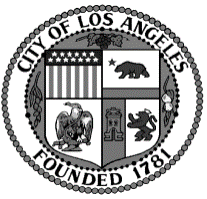 TARZANA NEIGHBORHOOD COUNCILP.O. Box 571016Tarzana, CA 91357tnc@tarzananc.orgwww.tarzananc.org